Комунальний заклад «Харківська спеціальна загальноосвітняшкола-інтернат І-ІІІ ступенів № 6» Харківської обласної радиЗАТВЕРДЖУЮВ. о. директора спеціальної школи-інтернату_______________ О.В. Кушніренко«29» 09.2017ПЛАН ПРОВЕДЕННЯ ТИЖНЯФІЗИЧНОЇ КУЛЬТУРИз 02.10.2017 по 06.10.2017№Дата проведення заходуНазва заходуКласВідповідальний1.ПОНЕДІЛОК02.10.2017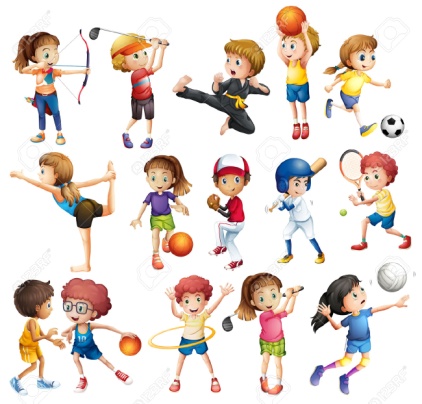 Відкриття тижня фізичної культури1-11-ті класиБезкровна Д.Д.Заремба В.А., учителі фізичної культури1.ПОНЕДІЛОК02.10.2017Випуск стіннівки«Спорт-це здоров’я, спорт-сила,спорт-це здорова людина!»1-5-ті класиБезкровна Д.Д., учитель фізичної культури2.ВІВТОРОК03.10.2017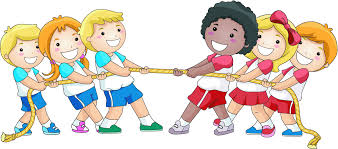 Спортивне свято «Будьмо радісні й здорові, спритні, дужі та бадьори»1-4-ті класиБезкровна Д.Д., учитель фізичної культури, вчителі початкових класів2.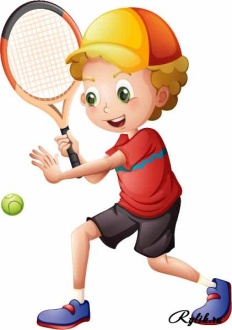 Турнір з тенісу5-ті класиБезкровна Д.Д., учитель фізичної культури2.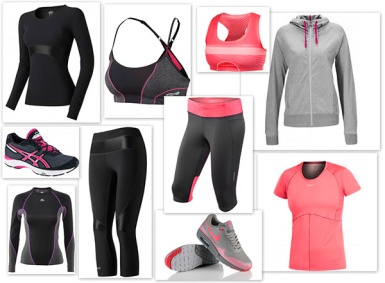 Конкурс на кращий малюнок «Одяг спортсмена»5-ті класиТроян Я.Ю., керівник гуртка «Дизайн одягу»2.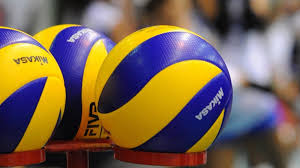 Турнір з волейболу6-9-ті класиЗаремба В.А., учитель фізичної культури3.СЕРЕДА04.10.2017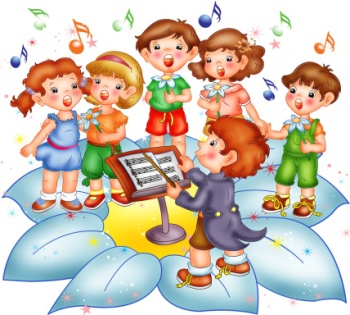 Спортивне свято«Веселі старти»5-ті класиБезкровна Д.Д., учитель фізичної культури3.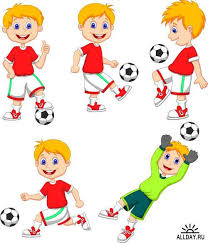 Змаганняз футболу«Хто швидше»8-11-ті класиЗаремба В.А., учитель фізичної культури4.ЧЕТВЕР05.10.2017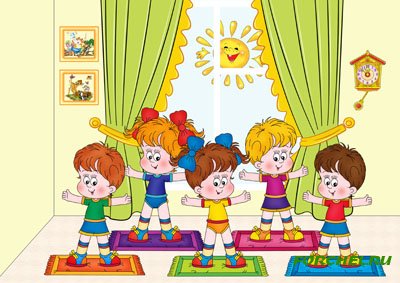 Дружні змагання з рухових ігор та естафет «Разом ми – сила!»3-4-ті класи Безкровна Д.Д., учитель фізичної культури4.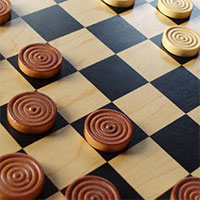 Турнір з шашок5-ті класиБезкровна Д.Д., учитель фізичної культури5.П’ЯТНИЦЯ06.10.2017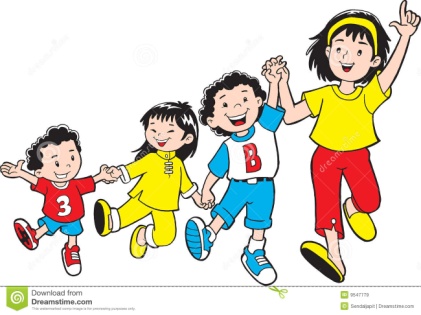 Підведення підсумків тижня фізичної культури1-11-ті класиБезкровна Д.Д.Заремба В.А., учителі фізичної культури